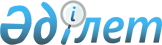 О проведении 29 апреля 1995 года республиканского референдумаУКАЗ Президента Республики Казахстан от 25 марта 1995 г. N 2152



          Исходя из того, что высшим выражением волеизъявления народа как
единственного источника государственной власти в Республике Казахстан
является всенародное голосование, учитывая обращение Ассамблеи народов
Казахстана и руководствуясь статьей 78 Конституции Республики
Казахстан, статьей 3 Закона Республики Казахстан "О временном 
делегировании Президенту Республики Казахстан и главам
местных администраций дополнительных полномочий", постановляю:




          1. Провести 29 апреля 1995 года республиканский референдум.




          2. Вынести на республиканский референдум следующий вопрос:




          "Согласны ли Вы продлить до 1 декабря 2000 года срок полномочий
Президента Республики Казахстан Н.А. Назарбаева, всенародно
избранного 1 декабря 1991 года?".




          3. При организации и проведении назначенного республиканского
референдума руководствоваться Общей частью Кодекса о выборах в
Республике Казахстан, Указом Президента Республики Казахстан, имеющим
силу конституционного закона, "О республиканском референдуме".




          4. Установить, что организация и проведение республиканского
референдума осуществляется Центральной избирательной комиссией
Республики Казахстан, выполняющей функции Центральной комиссии
референдума.




          5. Главам областных, Алматинской городской, районных, районных в
городах администраций в семидневный срок со дня издания настоящего
Указа образовать территориальные и участковые избирательные комиссии,
выполняющие функции территориальных и участковых комиссий референдума,
и сформировать их состав.




          О принятых решениях главам администраций областей и города Алматы
незамедлительно информировать Центральную комиссию референдума.




          6. Кабинету Министров Республики Казахстан, главам областных,
Алматинской городской администраций безотлагательно принять все
необходимые меры по организационному, материально-техническому и
финансовому обеспечению назначенного республиканского референдума.




          7. Настоящий Указ вступает в силу со дня опубликования.




                  Президент Республики Казахстан








					© 2012. РГП на ПХВ «Институт законодательства и правовой информации Республики Казахстан» Министерства юстиции Республики Казахстан
				